МУНИЦИПАЛЬНОЕ КАЗЕННОЕ УЧРЕЖДЕНИЕ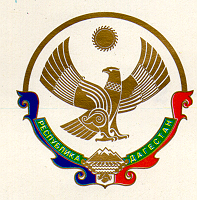 «У П Р А В Л Е Н И Е   О Б Р А З О В А Н И Я»       С Е Р Г О К А Л И Н С К О Г О    Р А Й О Н А368510         с. Сергокала         ул. 317 Стрелковой дивизии, 7            тел.8(8722) 55-17-30ОГРН 1110548000056                           ИНН 0527003198Приказ                   №28/1                                                                                    от 23.03.2023г. О назначении ответственного лица, отвечающего за организацию работы 
в АИС «Контингент» и «Дневник.ру»В соответствии с письмом Министерства образования и науки РД №06-4188/06-04/23 от 23.03.2023г., Постановлением Правительства Российской Федерации № 1241 «О федеральной государственной информационной системе «Моя школа» (далее – ФГИС «Моя школа») и внесении изменения в подпункт «а» пункта 2 Положения об инфраструктуре, обеспечивающей информационно-технологическое взаимодействие информационных систем, используемых для предоставления государственных и муниципальных услуг и исполнения государственных и муниципальных функций в электронной форме» в рамках внедрения федеральной государственной информационной системы «Моя школа», а также согласно Единым требованиям к взаимодействию ФГИС «Моя школа» с региональными информационными системами в сфере общего образования и среднего образования, утвержденным Протоколом заочного голосования членов президиума Правительственной комиссии по цифровому развитию, использованию информационных технологий для улучшения качества жизни и условий ведения предпринимательской деятельности от 01.12.2022 № 52, для качественной выгрузки в федеральную витрину данных:приказываю:Назначить ответственным за доступ к автоматизированной информационной системе «Контингент» на уровне муниципального образования Магомедову Умусалимат Курбановну, методиста МКУ «Управление образования» Сергокалинского района.Руководителям общеобразовательных организаций:Внести изменения в приказ об ответственных на школьном уровне за АИС «Контингент» и «Дневник.ру» в случае назначения нового ответственного.В срок до 29.03.2023г. активировать в системе «Дневник.ру»: - профили обучающихся;- данные об обучающихся, наличие информации о документе, удостоверяющем личность и СНИЛС;дневники обучающихся (информация о домашних заданиях); события образовательной организации (родительские собрания, утренники и прочее (при наличии)); данные по образовательным организациям; информация о классах; отчетные периоды (четвертные/полугодовые/годовые периоды); оценки за отчетный период; годовые оценки; статистика по всем предметам (по неделям); текущие отметки; информация о родителях (законных представителях). Контроль за исполнением приказа оставляю за собой.И.о.начальника МКУ «Управление образования»:                                                    С.ЛукмановаИсп.Магомедова У.К.Тел: 8 903 482 57 46